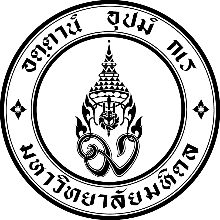 ภาควิชา/หน่วยงาน....................คณะเภสัชศาสตร์ มหาวิทยาลัยมหิดลโทร..........................ที่วันที่เรื่อง ขอชี้แจงการไม่ยื่นขอจริยธรรมวิจัยในคนสำหรับงานวิจัยเพื่อยื่นเสนอขอตำแหน่งที่สูงขึ้นลำดับที่ ...........เรียน ประธานคณะกรรมการประเมินเพื่อทำหน้าที่พิจารณาและกลั่นกรองเพื่อแต่งตั้งบุคคลให้ดำรงตำแหน่งที่สูงขึ้น	ด้วย (คำนำหน้า ชื่อ-นามสกุล)...................................................... ตำแหน่ง..........................................................................
สังกัด................................................................... มีความประสงค์เสนอขออนุมัติกำหนดตำแหน่งที่สูงขึ้น เพื่อเสนอขอแต่งตั้งให้ดำรงตำแหน่ง ................................................. พร้อมกันนี้ได้แนบเอกสารประกอบการพิจารณาเป็นบทความวิจัยจำนวน ....... เรื่อง ได้แก่ (ชื่อผลงาน)............................................................................... ซึ่งได้เผยแพร่ใน......................... ปี........................ ปีที่....................... ฉบับที่.............. หน้า .......-.......  นั้น	เนื่องจาก........(ชี้แจงเหตุผลการไม่ขอรับรองจริยธรรมการวิจัยในคน).................................................................................. .............................................................................................................................................................................................................................................................................................................................................................................................................................................................................................................................................................................................................................................	จึงเรียนมาเพื่อโปรดทราบ(ชื่อผู้ขอกำหนดตำแหน่ง)